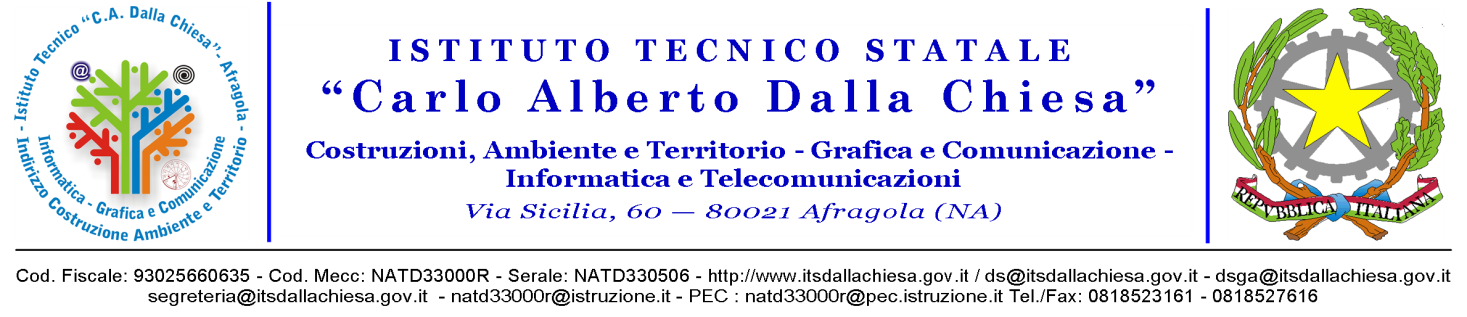 ANNO SCOLASTICO 2016/2017SITUAZIONE IN INGRESSO1) COMPOSIZIONE DEL CONSIGLIO DI CLASSE2) COMPOSIZIONE DELLA CLASSEElenco alunni con disabilità certificateElenco alunni BES3)  SITUAZIONE INIZIALE DELLA CLASSEEsito dell’anno scolastico precedente relativamente al profitto: 4) LIVELLO DELLA CLASSE*Strumenti utilizzati per l’analisi della situazione di partenzaEsito dell’analisi (dati in percentuale per materie).5)  INTERVENTI DI RECUPERO*COMPORTAMENTO NEI CONFRONTI DELLA CLASSEIl C.d.C. si impegna a:ACCOGLIENZAOBIETTIVI- Facilitare l'inserimento dello studente all'interno dell'istituto, favorendo la capacità di: -  orientarsi per mezzo della conoscenza dell'ambiente, delle regole, dei diritti e dei doveri-  relazionarsi con i compagni, i docenti e le figure istituzionali. - Portare a conoscenza dello studente la programmazione didattica – educativa.- Stabilire un rapporto di collaborazione con i genitori.- Fornire ad allievi e genitori informazioni su obiettivi, metodi e criteri di valutazione.ATTIVITA'  All'inizio dell'anno scolastico,  In occasione dell’elezione della componente genitori,OBIETTIVI TRASVERSALINell’intero percorso curricolare le singole discipline del consiglio di classe concorrono a sviluppare il seguente profilo culturale, educativo e professionale, delineato dal Regolamento degli Istituti tecnici (D.P.R. 88 del 15 marzo 2010)STRATEGIE DA ATTUARE PER IL SUPPORTO ED IL RECUPERO*Nel caso di necessità d'interventi di recupero vengono proposte le seguenti strategie.IN ORARIO CURRICULARE: IN ORARIO EXTRACURRICULARE VALUTAZIONE PERIODICA E FINALEPer i parametri valutativi del rendimento scolastico (obiettivi cognitivi e comportamentali):NUMERO MINIMO DI PROVE PER QUADRIMESTREProve per materia: I quadrimestre     Prove per materia: II quadrimestre     FATTORI CHE CONCORRONO ALLA VALUTAZIONEIMPEGNI RICHIESTI AGLI STUDENTIIMPEGNI RICHIESTI ALLE FAMIGLIEConoscenza del "Regolamento d'Istituto"Controllo delle assenze dei ritardi e delle uscite anticipate, con immediata giustificazione per gli alunni minorenniCollaborazione con i docenti sul piano educativo, anche attraverso gli incontri periodici individuali e collegialiAltro      PIANO EDUCATIVO PERSONALIZZATOSono previsti n _____ di PEP  (Si acclude in allegato)ATTIVITA’ INTEGRATIVE COMPLEMENTARIProgetto di alternanza scuola-lavoroDocente Tutor: ___________________________N. di ore che la classe dovrà svolgere: _________Altre attività-progettualitàIndicare il periodo e le ore delle attività che si svolgeranno in orario curricolare.Segnalare il periodo e le ore dei progetti che si intendono sviluppare all’interno della classe in ambito curriculareATTIVITA' EXTRACURRICULARIIL COORDINATORESCHEDA PROGRAMMAZIONEATTIVITA' EDUCATIVE E DIDATTICHEIndirizzo ClasseSez.Prof. CoordinatoreMATERIADOCENTECONTINUITA’ DIDATTICANumero alunni ______Di cui maschi _______Di cui femmine _______Di cui diversamente abili _____Da altre sezioni ______Da altri Istituti _______Alunni DSA -  DVAPiano didattico personalizzato (si/no)test d’ingressoosservazioneverifiche alla lavagnaquestionaridialogoaltro      MaterieLivello alto (9 – 10)Livello medio alto (7 – 8)Livello medio(6 )Livello basso(4 – 5)Livello bassissimo(1 – 2 – 3)Riepilogo degli argomenti trattati nei precedenti anni scolastici.Recupero in itinereInterventi IDEIeducare al rispetto, alla tolleranza e favorire la socializzazione tra gli studenti,educare al rispetto delle regole e dell'ambiente di lavoro,rendere partecipe l'alunno di cosa sta facendo e di com'è valutato il suo lavoro,esigere la puntualità nell'esecuzione dei compiti,programmare con un certo anticipo delle verifiche sommative e fare attenzione al carico giornaliero di lavoro,suggerire metodi per analizzare il proprio metodo di studio e renderlo più efficace,le classi prime ricevono informazioni sul funzionamento della scuola, sui servizi e sulla componente Dirigenza, Amministrativa, Docenti di classe, personale ATA nonché sulla formazione culturale di base necessaria alla crescita e allo sviluppo.alle terze classi viene presentata la componente Docenti del triennio e illustrato in dettaglio il profilo professionale del diplomato.incontro tra i genitori e il Coordinatore di Classe delle prime, per esporre la programmazione didattica - educativa del CdC stesso e per raccogliere maggiori informazioni sulle problematiche degli alunni.Profilo culturale ed educativoProfilo culturale ed educativoCompetenze Discipline coinvolteIndividuare le interdipendenze tra scienza, economia e tecnologia e le conseguenti modificazioni intervenute, nel corso della storia, nei settori di riferimento e nei diversi contesti, locali e globaliOrientarsi  nelle   dinamiche   dello   sviluppo   scientifico   e tecnologico,  anche  con  l'utilizzo  di  appropriate   tecniche   di indagineUtilizzare le tecnologie specifiche dei vari indirizziOrientarsi nella normativa che disciplina i processi produttivi del settore di riferimento, con particolare attenzione sia alla sicurezza sui luoghi di vita e di lavoro sia alla tutela  dell'ambiente  e  del territorio;Intervenire nelle diverse fasi e livelli del  processo  produttivo, dall'ideazione alla realizzazione  del  prodotto,  per  la  parte  di propria  competenza,  utilizzando  gli  strumenti  di  progettazione, documentazione e controllo;Riconoscere  e  applicare  i  principi  dell'organizzazione,  della gestione e del controllo dei diversi processi produttivi;Analizzare criticamente il contributo  apportato  dalla  scienza  e dalla tecnologia allo sviluppo dei  saperi  e  al  cambiamento  delle condizioni di vitaRiconoscere  le  implicazioni   etiche,   sociali,   scientifiche, produttive, economiche e ambientali  dell'innovazione  tecnologica  e delle sue applicazioni industrialiRiconoscere gli aspetti di efficacia, efficienza nella propria attività lavorativa Profilo Professionale – “Informatica e telecomunicazioni”Profilo Professionale – “Informatica e telecomunicazioni”Competenze Discipline coinvolteScegliere dispositivi e strumenti in base alle loro caratteristiche funzionali.  Descrivere e comparare il funzionamento di dispositivi e strumenti elettronici e di telecomunicazione.  Gestire progetti secondo le procedure e gli standard previsti dai sistemi aziendali di gestione della qualità e della sicurezza.  Gestire processi produttivi correlati a funzioni aziendali.Configurare, installare e gestire sistemi di elaborazione dati e reti.Sviluppare applicazioni informatiche per reti locali o servizi a distanza.Profilo Professionale – “Grafica e Comunicazione”Profilo Professionale – “Grafica e Comunicazione”Competenze Discipline coinvolteProgettare e realizzare prodotti di comunicazione fruibili attraverso differenti canali, scegliendo strumenti e materiali in relazione ai contesti d’uso e alle tecniche di produzione.Utilizzare pacchetti informatici dedicati.Progettare e gestire la comunicazione grafica e multimediale attraverso l’uso di diversi supporti.Programmare ed eseguire le operazioni inerenti le diverse fasi dei processi produttivi.Realizzare i supporti cartacei necessari alle diverse forme di comunicazione.Realizzare prodotti multimediali.Progettare, realizzare e pubblicare contenuti per il web.Gestire progetti e processi secondo le procedure e gli standard previsti dai sistemi aziendali di gestione della qualità e della sicurezza.Analizzare e monitorare le esigenze del mercato dei settori di riferimento.Profilo Professionale – “Costruzione Ambiente e territorio”Profilo Professionale – “Costruzione Ambiente e territorio”Competenze Discipline coinvolteSelezionare i materiali da costruzione in rapporto al loro impiego e alle modalità di lavorazione.Rilevare il territorio, le aree libere  e i manufatti, scegliendo le metodologie e le strumentazioni  più adeguate ed elaborare i dati ottenuti.Applicare le metodologie della progettazione, valutazione e realizzazione di costruzioni e manufatti di modeste entità, in zone non sismiche, intervenendo anche nelle problematiche connesse al risparmio energetico nell’ediliziaUtilizzare gli strumenti  idonei per la restituzione grafica di progetti e di rilievi.Tutelare, salvaguardare e valorizzare le  risorse del territorio e dell'ambienteCompiere operazioni di estimo in ambito privato e pubblico, limitatamente all’edilizia e al territorio.Gestire la manutenzione ordinaria e l’esercizio di organismi edilizi.Organizzare e condurre i cantieri mobili nel rispetto delle normative sulla sicurezza.Lezioni tenute dal docente titolare a tutta la classe sulle parti di programmazione da recuperareLezioni tenute dal docente titolare ad un gruppo di alunni mentre altri studenti sono impegnati in altre attivitàMomenti di apprendimento guidato con la consulenza del docenteMomenti di apprendimento guidato con la consulenza di compagni più preparatiCollaborazione con altri docenti, anche di altre sezioniEffettuazione di frequenti verifiche formativeAltro      Corsi IDEISportello didatticoAltro      il C.d.C. aderisce ai criteri di valutazione presenti nel POFil C.d.C. propone diversi criteri di valutazione (da allegare)Acquisizione di comportamenti idoneiInterazione e partecipazione al lavoro di classeMotivazioneInteresseImpegnoRaggiungimento degli obiettiviProgressione nell'apprendimentoPuntualità ed assiduità nella frequenzaRispetto delle norme della buon educazione e della civile convivenzaRispetto dell'ambiente e del patrimonio scolasticoPratica del confronto e della tolleranza delle idee diverseCorretto utilizzo delle assemblee e dei collettivi di classePartecipazione responsabile ai corsi di recuperoSvolgimento dei compiti assegnati per casaDocenti coinvoltiOreAttivitàPeriodoOreDocenti coinvoltiProgettiPeriodoOreDocenti coinvoltiPartecipazione a spettacoli teatraliPartecipazioni a conferenze, incontri organizzati da Enti ed Istituzioni territorialiPresenze alle manifestazioni civili e culturali della cittàVisite didattiche brevi ad aziende, associazioni di categoria, sedi universitarie sul territorioVisite d’istruzione a luoghi di interesse economico, artistico, storico, entro e fuori dal territorioViaggi di più giorni di interesse culturaleAltro      